CONVITTI ANNESSI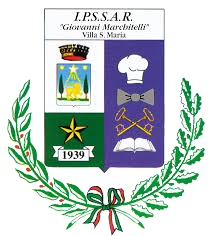 AUTORIZZAZIONE USCITA SERALECONVITTORI/CONVITTRICI MAGGIORENNI__l__sottoscritt__ ____________________________________________________________nat__  a __________________________________________________  il ____________________, residente a _________________________ in via _________________________________ n°_____, genitore del/la convittore/convittrice _________________________________________________, nat__ a ___________________________________________________  il ____________________, frequentante la classe ________ sezione________AUTORIZZA SOTTO LA PROPRIA RESPONSABILITA’ IL/LA FIGLIO/A AD USCIRE LA SERA DALLE 20,30 ALLE 22,00⃝TUTTI I GIORNI: (dal Lunedì al Giovedì)⃝SOLO NEL/NEI GIORNO/I: _____________________________________________dal Convitto, senza alcuna vigilanza e nel rispetto delle regole previste dal regolamento di Convitto.Resta inteso che l’educatore/icein turno può sospendere l’uscita a seguito di sanzione disciplinare o per esigenze organizzative o situazioni particolari.Compilare questa sezione solo in caso di genitori separati/divorziatiIn accordo con l’altro genitore, Sig/Sig.ra ____________________________________________ nat__  a __________________________________________________  il __________________, residente a ________________________ in via _______________________________ n°_____,data_____/_____/______                  Firma___________________________________________l__ sottoscritt__ ESONERA la Direzione e il Personale Educativo da ogni e qualsiasiresponsabilità civile e penale per eventi che si possono verificare.Data: _____/______/_________Firma del genitore che autorizza____________________________________Si allega documento di riconoscimento (di entrambi i genitori, in caso di separazione/divorzio)